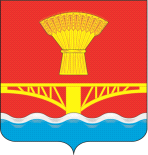 АдминистрацияВерхнемамонского  сельского поселенияВерхнемамонского муниципального районаВоронежской областиПОСТАНОВЛЕНИЕот « 11 »  июня  2024  г.                                                                                    № 89      с. Верхний МамонВ соответствии со ст. 42.10 Федерального закона от 24.07.2007 г. № 221-ФЗ «О кадастровой деятельности», Федеральным законом от 06.10.2003г. №131-ФЗ «Об общих принципах организации местного самоуправления в Российской Федерации», приказом департамента имущественных и земельных отношений Воронежской области от 07.04.2015 г. № 595 «Об утверждении Типового регламента работы согласительной комиссии по согласованию местоположения границ земельных участков при выполнении комплексных кадастровых работ».П О С Т А Н О В Л Я Е Т:Создать согласительную комиссию по согласованию местоположения границ земельных участков при выполнении комплексных кадастровых работ на территории муниципального образования Верхнемамонское сельское поселение Верхнемамонского муниципального района Воронежской области (с. Верхний Мамон, кадастровые кварталы 36:06:0100011, 36:06:0100012, 36:06:0100015, 36:06:0100017, 36:06:0100020, 36:06:0100010, 36:06:0100026, 36:06:0100027).Утвердить состав согласительной комиссии по согласованию местоположения границ земельных участков при выполнении комплексных кадастровых работ на территории муниципального образования Верхнемамонского сельского поселения Верхнемамонского муниципального района Воронежской области согласно Приложению №1.Утвердить регламент работы согласительной комиссии по согласованию местоположения границ земельных участков при выполнении комплексных кадастровых работ на территории муниципального образования Верхнемамонского сельского поселения Верхнемамонского муниципального района Воронежской области согласно Приложению №2.Разместить настоящее постановление на официальном сайте органа местного самоуправления Верхнемамонского сельского поселения Верхнемамонского муниципального района Воронежской области http://verxnemamonskoe-r20.gosweb.gosuslugi.ru и в информационном бюллетене.Контроль исполнения настоящего постановления оставляю за собой.Глава Верхнемамонского сельского поселения                                                                         О.М.МалаховПриложение № 1к постановлению администрации Верхнемамонского сельского поселения Верхнемамонского муниципального района Воронежской области от 11.06.2024 №89СОСТАВ СОГЛАСИТЕЛЬНОЙ КОМИССИИ ПО СОГЛАСОВАНИЮ МЕСТОПОЛОЖЕНИЯ ГРАНИЦ ЗЕМЕЛЬНЫХ УЧАСТКОВ ПРИ ВЫПОЛНЕНИИ КОМПЛЕКСНЫХ КАДАСТРОВЫХ РАБОТ НА ТЕРРИТОРИИ  ВЕРХНЕМАМОНСКОГО СЕЛЬСКОГО ПОСЕЛЕНИЯ  ВЕРХНЕМАМОНСКОГО МУНИЦИПАЛЬНОГО РАЙОНАО.М.Малахов-глава Верхнемамонского сельского поселения Верхнемамонского муниципального района Воронежской области (председатель комиссии);И.А.Дьяконова – инспектор по земельным и имущественным вопросам администрации Верхнемамонского сельского поселения Верхнемамонского муниципального района Воронежской области (заместитель председателя  комиссии);М.М.Лацигина- инспектор по земельным вопросам администрации Верхнемамонского сельского поселения Верхнемамонского муниципального района Воронежской области (секретарь  комиссии);Члены комиссии:О.В.Яблочкина – заместитель руководителя Территориального управления Федерального агентства по управлению государственным имуществом в Воронежской области;М.Ю.Юриков -начальник отдела управления и распоряжения федеральным имуществом и земельными участками Территориального управления Росимущества в Воронежской области;В.А.Бочарников- начальник отдела по работе с объектами недвижимости ОГБУ ВО «Управление природных ресурсов»;А.А.Меркулов-начальник отдела по управлению и распоряжению федеральным имуществом и земельными участками Территориального управления Росимущества в Воронежской области;Т.Л.Ольховикова – главный специалист отдела по работе с объектами недвижимости  ОГБУ ВО «Управление природных ресурсов»;А.С.Москаленко -  ведущий консультант  отдела по работе с земельными участками областного уровня собственности Министерства имущественных и земельных отношений Воронежской области;С.М.Донских - помощник главы Верхнемамонского муниципального района по архитектурной деятельности; Ю.М.Яковлев - руководитель отдела имущественных и земельных  отношений администрации Верхнемамонского муниципального района Воронежской области; Т.П.Безмельницына- заместитель начальника межмуниципального отдела по Павловскому, Богучарскому и Верхнемамонскому районам Управления Росреестра по Воронежской области.О создании согласительной комиссии по согласованию местоположения границ земельных участков при выполнении комплексных кадастровых работ на территории Верхнемамонского сельского поселения Верхнемамонского муниципального района Воронежской области.